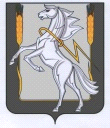 Совет депутатов Саккуловского сельского поселенияСосновского района Челябинской области	пятого созываР Е Ш Е Н И Еп. Саккуловоот  25 декабря 2017 года № 48Об утверждении Положения «О проверке достоверностии полноты сведений о доходах, расходах, об имуществе иобязательствах имущественного характера представляемыхгражданами, претендующими на замещение муниципальной должности, и лицами, замещающими (занимающими) муниципальныедолжности Саккуловского сельского поселения, а также соблюденияограничений и запретов, установленных законодательством Российской Федерации»В соответствии с Федеральным законом от 06 октября 2003 года №131-ФЗ «Об общих принципах организации местного самоуправления в Российской Федерации», Федеральным законом от 25 декабря 2008 года №273-ФЗ «О противодействии коррупции», Законом Челябинской области от 29 января 2009 года №353-ЗО «О противодействии коррупции в Челябинской области», Совет депутатов Саккуловского сельского поселения Сосновского муниципального района пятого созыва     РЕШАЕТ:    1. Утвердить Положение«О проверке достоверности и полноты сведений о доходах, расходах, об имуществе и обязательствах имущественного характера, представляемых гражданами, претендующими на замещение муниципальной должности, и лицами, замещающими (занимающими) муниципальные должности Саккуловского сельского поселения Сосновского муниципального района, а также соблюдения ограничений и запретов, установленных законодательством Российской Федерации» (прилагается).     2. Признать утратившим силу Решение Совета депутатов Саккуловского сельского поселения Сосновского муниципального района от 17 февраля 2016 года №10/1 Положение «О порядке проведения проверки достоверности и полноты сведений о доходах, расходах, об имуществе и обязательствах имущественного характера, представляемых лицами, замещающими муниципальные должности Саккуловского сельского поселения, а также соблюдения лицами, замещающими муниципальные должности Саккуловского сельского поселения, ограничений и запретов установленных законодательством Российской Федерации», со дня вступления в силу настоящего Решения.      3. Утвердить Положение «О Комиссии Совета депутатов Саккуловского сельского поселения Сосновского муниципального района по контролю за достоверностью сведений о доходах, расходах, об имуществе и обязательствах имущественного характера, а также соблюдения ограничений и запретов, установленных законодательством Российской Федерации» (прилагается).       4. Утвердить персональный состав Комиссии Совета депутатов Саккуловского сельского поселения Сосновского муниципального района по контролю за достоверностью сведений о доходах, расходах, об имуществе и обязательствах имущественного характера, а также соблюдения ограничений и запретов, установленных законодательством Российской Федерации»(прилагается).       5. Обнародовать настоящее Решение на информационных стендах на территории Саккуловского сельского поселения Сосновского муниципального района и разместить на официальном сайте администрации Саккуловского сельского поселения Сосновского муниципального района в сети Интернет: www.sakkulovskoe.eps74.ru.      6. Настоящее Решение вступает в силу со дня его принятия.Глава Саккуловскогосельского поселения                                                            И.П. ПашнинПредседатель Совета депутатовСаккуловского сельского поселения                                   Н.В. ЗаводоваПриложение №1 к Решению Совета депутатов Саккуловского сельского поселенияСосновского муниципального района  от 25 декабря 2017 года № 48ПОЛОЖЕНИЕО ПРОВЕРКЕ ДОСТОВЕРНОСТИ И ПОЛНОТЫСВЕДЕНИЙ О ДОХОДАХ, РАСХОДАХ, ОБ ИМУЩЕСТВЕ И ОБЯЗАТЕЛЬСТВАХИМУЩЕСТВЕННОГО ХАРАКТЕРА, ПРЕДСТАВЛЯЕМЫХ ГРАЖДАНАМИ, ПРЕТЕНДУЮЩИМИ НАЗАМЕЩЕНИЕ МУНИЦИПАЛЬНОЙ ДОЛЖНОСТИ, И ЛИЦАМИ, ЗАМЕЩАЮЩИМИ (ЗАНИМАЮЩИМИ) МУНИЦИПАЛЬНЫЕ ДОЛЖНОСТИ САККУЛОВСКОГО СЕЛЬСКОГО ПОСЕЛЕНИЯ СОСНОВСКОГО МУНИЦИПАЛЬНОГО РАЙОНА, А ТАКЖЕ СОБЛЮДЕНИЯ ОГРАНИЧЕНИЙ И ЗАПРЕТОВ, УСТАНОВЛЕННЫХЗАКОНОДАТЕЛЬСТВОМ РОССИЙСКОЙ ФЕДЕРАЦИИI. Общие положения1.Настоящим Положением определяется порядок проведения проверки достоверности и полноты сведений о доходах, расходах, об имуществе и обязательствах имущественного характера, представляемых гражданами, претендующими на замещение муниципальной должности, и лицами, замещающими (занимающими) муниципальные должности Саккуловского сельского поселения Сосновского муниципального района, а также соблюдения ограничений и запретов, установленных законодательством Российской Федерации, лицами, осуществляющими полномочия на непостоянной основе.2. Проверка достоверности и полноты сведений о доходах, расходах, об имуществе и обязательствах имущественного характера в соответствии с законодательством Российской Федерации о противодействии коррупции осуществляется по решению Губернатора Челябинской области. Решение об осуществлении проверки принимается отдельно в отношении каждого гражданина, претендующего на замещение муниципальной должности, или лица, замещающего (занимающего) муниципальную должность, и оформляется в письменной форме.Проверка достоверности и полноты представляемых сведений о доходах, расходах, об имуществе и обязательствах имущественного характера осуществляется Комиссией Совета депутатов Саккуловского сельского поселения Сосновского муниципального района по контролю за достоверностью сведений о доходах, расходах, об имуществе и обязательствах имущественного характера, а также соблюдения ограничений и запретов, установленных законодательством Российской Федерации (далее – «Комиссия»).3. Проверка достоверности и полноты сведений о доходах, расходах, об имуществе и обязательствах имущественного характера осуществляется в срок, не превышающий 60 дней со дня принятия решения о ее проведении. Срок проверки может быть продлен до 90 дней лицом, принявшим решение о ее проведении.II. Порядок проведения проверки достоверности и полноты сведений о доходах, расходах, об имуществе и обязательствах имущественного характера4. Депутат Совета депутатов Саккуловского сельского поселения Сосновского муниципального района, в отношении которого принято решение о проведении проверки, в согласованный с председателем Комиссии срок вправе представить в Комиссию пояснения, касающиеся представленной информации, а в случае поступления информации о представлении им недостоверных или неполных сведений о доходах, расходах, об имуществе и обязательствах имущественного характера представить в Комиссию достоверные либо уточненные сведения. Указанный срок не может превышать одного месяца с момента принятия решения о проверки.5. Решение Комиссии принимается отдельно по каждому из депутатов Совета депутатов Саккуловского  сельского поселения Сосновского муниципального района, в отношении которых принято решение о проведении проверки.6. Решение о проведении проверки направляется лицу, в отношении которого такое решение принято, не позднее двух рабочих дней со дня поступления решения Губернатора Челябинской области в Комиссию.7. При проведении проверки Комиссия вправе:1) истребовать от лица, в отношении которого принято решение о проведении проверки достоверности и полноты сведений о доходах, расходах, об имуществе и обязательствах имущественного характера, а также соблюдении ограничений и запретов, установленных законодательством Российской Федерации ,дополнительные сведения;2) в случае поступления письменного ходатайства лица, в отношении которого принято решение о проведении проверки, по вопросам, связанным с проводимой проверкой, провести с ним беседу, в ходе которой проинформировать лицо о том, какие сведения, представленные им, и соблюдение каких ограничений и запретов, установленных законодательством Российской Федерации, подлежат проверке;3) изучать представленные лицом сведения о доходах, расходах, об имуществе и обязательствах имущественного характера, соблюдении ограничений и запретов, установленных законодательством Российской Федерации, а также дополнительные материалы, которые приобщаются к материалам проверки;4) получать от лица пояснения по представленным им материалам;5) направлять запросы (кроме запросов в кредитные организации, налоговые органы Российской Федерации и органы, осуществляющие государственную регистрацию прав на недвижимое имущество и сделок с ним) в органы прокуратуры Российской Федерации, следственные органы Следственного комитета Российской Федерации, иные федеральные государственные органы, органы государственной власти субъектов Российской Федерации, территориальные органы федеральных органов исполнительной власти, органы местного самоуправления, иные российские организации и общественные объединения об имеющихся у них сведениях о доходах, расходах, об имуществе и обязательствах имущественного характера лица, в отношении которого принято решение о проведении проверки, его супруги (супруга) и несовершеннолетних детей, о достоверности и полноте представленных сведений, о соблюдении лицом ограничений и запретов, установленных законодательством Российской Федерации;6) наводить справки у физических лиц и получать от них информацию с их согласия.8. Лицо, в отношении которого проводится проверка, вправе:1) давать пояснения в письменной или устной форме;2) представлять дополнительные материалы и давать по ним пояснения в письменной или устной форме;3) обращаться с письменным ходатайством в Комиссию о проведении с ним беседы по вопросам, связанным с проведением проверки.9.Письменные пояснения и дополнительные материалы, представленные лицом, в отношении которого проводится проверка, приобщаются к материалам проверки.III. Результаты проверки достоверности и полноты сведений о доходах, расходах, об имуществе и обязательствах имущественного характера     10.Доклад о результатах проверки достоверности и полноты сведений о доходах, расходах, об имуществе и обязательствах имущественного характера, представляемых лицами, замещающими муниципальные должности Саккуловского сельского поселения Сосновского муниципального района и осуществляющими свои полномочия на непостоянной основе, представляется Губернатору Челябинской области.11. Обязанность отправления доклада о результатах проверки достоверности и полноты сведений о доходах, расходах, об имуществе и обязательствах имущественного характера возложена на секретаря комиссии Совета депутатов Саккуловского сельского поселения Сосновского муниципального района.12. Материалы проверки достоверности и полноты сведений о доходах, расходах, об имуществе и обязательствах имущественного характера хранятся в течение трех лет со дня ее окончания в Администрации Саккуловского сельского поселения Сосновского муниципального района, после чего подлежат уничтожению в установленном порядке.Глава Саккуловского сельского поселения                         И.П. Пашнин                                                                                                                                                         Приложение №2к Решению Совета депутатов Саккуловского сельского поселенияСосновского муниципального района  от 25 декабря 2017 года № 48Положение О Комиссии Совета депутатов Саккуловского сельского поселения Сосновского муниципального района по контролю за достоверностью сведений о доходах, расходах, об имуществе и обязательствах имущественного характера, а также соблюдения ограничений и запретов, установленных законодательством Российской ФедерацииОбщие положения1.Комиссия Совета депутатов Саккуловского сельского поселения Сосновского муниципального района по контролю за достоверностью сведений о доходах, расходах, об имуществе и обязательствах имущественного характера, а также соблюдения ограничений и запретов, установленных законодательством Российской Федерации(далее – «Комиссия»), осуществляет контроль сведений, представленных депутатами Саккуловского сельского поселения Сосновского муниципального района, выборными должностными лицами Саккуловского сельского поселения Сосновского муниципального района, иными лицами, замещающими муниципальные должности Саккуловского сельского поселения Сосновского муниципального района, и образована в целях:1) принятия сведений о доходах, расходах, об имуществе и обязательствах имущественного характера, представленных депутатами Совета депутатов Саккуловского сельского поселения Сосновского муниципального района;2)проверки достоверности и полноты сведений о доходах, расходах, об имуществе и обязательствах имущественного характера, представленных депутатами Совета депутатов Саккуловского сельского поселения Сосновского муниципального района, осуществляющими полномочия на непостоянной основе;3) соблюдения депутатами Совета депутатов Саккуловского сельского поселения Сосновского муниципального района, выборными должностными лицами Саккуловского сельского поселения Сосновского муниципального района, иными лицами, замещающими муниципальные должности Саккуловского сельского поселения Сосновского муниципального района, ограничений и запретов, установленных законодательством Российской Федерации.2. Деятельность Комиссии осуществляется в соответствии с частью 7.1 статьи 40 Федерального закона от 06 октября 2003 года №131-ФЗ «Об общих принципах организации местного самоуправления в Российской Федерации», другими федеральными законами, указами Президента Российской Федерации, законодательными и иными нормативными актами Челябинской области, и настоящим Положением.3. Комиссия состоит из председателя, секретаря и членов Комиссии. Все члены Комиссии при принятии решений обладают равными правами.II . Полномочия Комиссии4.При проведении проверки достоверности и полноты сведений о доходах, расходах, об имуществе и обязательствах имущественного характера, представленных должностными лицами, а также соблюдения ими ограничений запретов, установленных законодательством Российской Федерации, Комиссия:1)уведомляет должностное лицо о решении Губернатора Челябинской области о проведении проверки;2)проводит беседу с должностным лицом, в отношении которого решается вопрос о проведении проверки;3) изучает сведения, представленные указанным должностным лицом, дополнительные материалы и получает разъяснения;4)направляет запросы в органы прокуратуры Российской Федерации, следственные органы Следственного комитета Российской Федерации, иные федеральные органы, государственные органы Челябинской области, территориальные органы федеральных государственных органов, органы местного самоуправления, организации, об имеющихся у них сведениях о доходах, расходах, об имуществе и обязательствах имущественного характера должностного лица, его супруги (супруга) и несовершеннолетних детей, а также о фактах, которые могут быть квалифицированы как нарушение ограничений и запретов, установленных законодательством Российской Федерации;5)осуществляет иные полномочия в соответствии с настоящим Положением.III. Заседания Комиссии5. Заседания Комиссии проводится по мере необходимости. Заседания Комиссии проводит председатель Комиссии, а в отсутствии председателя Комиссии по его поручению один из членов Комиссии. На заседании Комиссии ведётся протокол, который подписывается председательствующим на Комиссии.6.Заседание Комиссии правомочно, если на нём присутствуют более половины от общего числа членов Комиссии.7. Члены Комиссии обязаны присутствовать на её заседаниях. О невозможности присутствовать на заседании Комиссии по уважительной причине член Комиссии заблаговременно информирует председателя Комиссии. Комиссия своим решением вправе установить порядок передачи членом комиссии по уважительной причине полномочий на участие в заседании Комиссии, права голоса на заседании Комиссии другому члену Комиссии.8.Решения Комиссии принимаются большинством голосов от общего числа членов Комиссии, присутствующих на заседании, и членов Комиссии, передавших свои голоса другим членам Комиссии. Член Комиссии не участвует в голосовании по вопросу, касающемуся его лично.9.Член Комиссии добровольно принимает на себя обязательство о неразглашении конфиденциальной информации, которая рассматривается или рассматривалась Комиссией. Информация, полученная Комиссией в ходе рассмотрения вопроса, может быть использована только в порядке, предусмотренном законодательством Российской Федерации.10. Председатель Комиссии организует работу Комиссии, созывает и проводит заседания комиссии, даёт поручения членам Комиссии.Глава Саккуловскогосельского поселения                                                            И.П. ПашнинПриложение №3 к Решению Совета депутатов Саккуловского сельского поселенияСосновского муниципального района  от 25 декабря 2017 года № 48Состав Комиссии Совета депутатов Саккуловского сельского поселения Сосновского муниципального района по контролю за достоверностью сведений о доходах, расходах, об имуществе и обязательствах имущественного характера, а также соблюдения ограничений и запретов, установленных законодательством Российской ФедерацииПредседатель Комиссии: Заводова Наталья Владимировна – Председатель Совета депутатов Саккуловского  сельского поселения Сосновского муниципального района;	Заместитель председателя Комиссии:	Ключников Сергей Валерьевич – депутат от шестого избирательного округа Саккуловского сельского поселения Сосновского муниципального района;Секретарь Комиссии:Тележникова Анжелла Владимировна – депутат от десятого  избирательного округа  Саккуловского  сельского поселения Сосновского муниципального районаЧлены Комиссии:						Гизатуллина Неля Загидулловна – депутат от пятого избирательного oкpyгa Саккуловского сельского поселения Сосновского муниципального районаАбрамов Сергей Михайлович – депутат от второго избирательного oкpyгa  Саккуловского  сельского поселения Сосновского муниципального района